CSILLAGJEGYEKSzerinted melyik csillagkép melyik csillagjegyet ábrázolja? Próbáld összepárosítani! Vigyázz, nem is olyan egyszerű!1.	2.	3.   	 4. 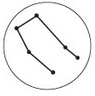 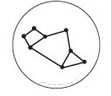 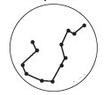 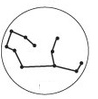 5. 	6.  	7.    	      8. 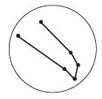 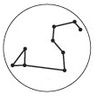 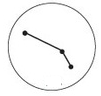 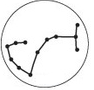 9. 	10.  	11. 	           12. 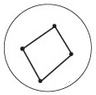 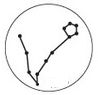 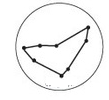 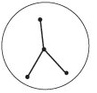 RAJZOLJ CSILLAGKÉPET!Alkossatok a megadott csillagok elhasználásával egy olyan csillagképet, amely valamilyen képzeletbeli (akár általad kitalált) lényt ábrázol!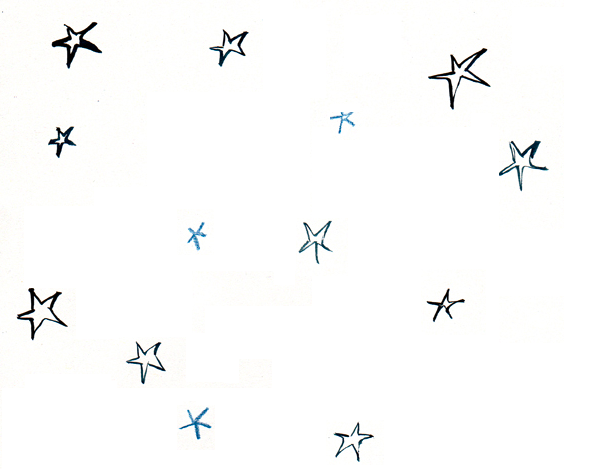 MEGOLDÁSOK1. Ikrek2. Nyilas 3. Vízöntő4. Szűz5. Bika6. Oroszlán7. Kos8. Skorpió9. Mérleg10. Halak11. Bak12. RákCSILLAGJEGYCSILLAGJEGY SZÁMAKOSBIKAIKREKRÁKOROSZLÁNSZŰZMÉRLEGSKORPIÓNYILASBAKVÍZÖNTŐHALAK